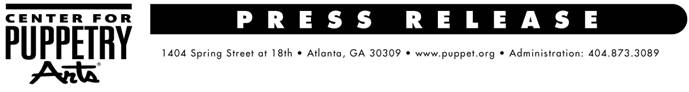 For more information, contact: Becca Meyer / Jennifer Walker BRAVE Public Relations, 404.233.3993bmeyer@bravepublicrelations.com / jwalker@bravepublicrelations.comThe heat is on in The Jungle Book: The Story of Mowgli’s Fire at the Center for Puppetry ArtsMowgli plays with fire and finds strength in the eye of the tiger, October 12 – 23 ATLANTA (October 3, 2016) – The Center for Puppetry Arts welcomes Frisch Marionettes’ adaptation of The Jungle Book: The Story of Mowgli’s Fire, October 12 -23. After being stolen from his mother at birth, Mowgli finds a new family in the jungle with a pack of wolves. But when the tiger, Shere Khan threatens Mowgli, he must dig down deep and face his destiny to bring peace to the jungle. Will Mowgli defeat Shere Khan in this musical adaptation of Rudyard Kipling’s stories?The Jungle Book: The Story of Mowgli’s Fire features marionette and shadow puppets and is recommend for ages 4 and up.  Based in Cincinnati, Frisch Marionettes adds a modern flair to 19th century European puppetry styles. To learn more about the troupe, visit frischmarionettes.com.  WHAT: 		The Jungle Book: The Story of Mowgli’s Fire by Frisch Marionettes of Cincinnati, OH		WHEN: 	Regular show times are as follows:October 12 – 23, 2016		Wednesday - Friday: 10 a.m. and 11:30 a.m.		Saturday: 12 p.m. and 2 p.m.		Sunday: 1 p.m. and 3 p.m.WHERE:	Center for Puppetry Arts1404 Spring Street NW
Atlanta, GA 30309HOW:	Tickets are available for $10.25 (Members) and $20.50 (Nonmembers) and include admission to the show, the Worlds of Puppetry Museum (with the largest collection of Jim Henson puppets and artifacts in the world as well as a Global Gallery), and entrance to the Create-A-Puppet Workshop™, where guests can make and decorate their own Mischievous Monkey Marionette and perform with it on our classroom stage. Tickets can be purchased online at www.puppet.org or by calling the ticket sales office at 404.873.3391. ###The Center for Puppetry Arts is supported in part by: Fulton County Arts Council • City of Atlanta Mayor’s Office of Cultural Affairs • Georgia Council for the Arts • Zeist Foundation • The Wish Foundation Fund of the Community Foundation for Greater Atlanta • PNC • The Coca-Cola Foundation • WSB-TV Family 2 Family Project • YP For a complete list of the Center’s major supporters, visit www.puppet.org/about/sponsors.Center for Puppetry Arts® is a unique cultural treasure – a magical place where children and adults are educated, enlightened, and entertained. Since 1978, the Center has introduced millions of visitors to the wonder and art of puppetry and has touched the lives of many through enchanting performances, curriculum-based workshops, and the hands-on Museum as well as Distance Learning and Outreach programs. Center for Puppetry Arts is a non-profit, 501(c)(3) organization and is supported in part by contributions from corporations, foundations, government agencies, and individuals. Major funding is provided by the Fulton County Board of Commissioners and the City of Atlanta Mayor’s Office of Cultural Affairs. These programs are also supported in part by the Georgia Council for the Arts through the appropriations of the Georgia General Assembly. GCA is a partner agency of the National Endowment for the Arts. The Center is a member of Theatre Communications Group (TCG), the national organization for the American theatre and Theatre for Young Audiences (TYA/USA/ASSITEJ).The Center also serves as headquarters of UNIMA-USA, the American branch of Union Internationale de la Marionnette, the international puppetry organization.